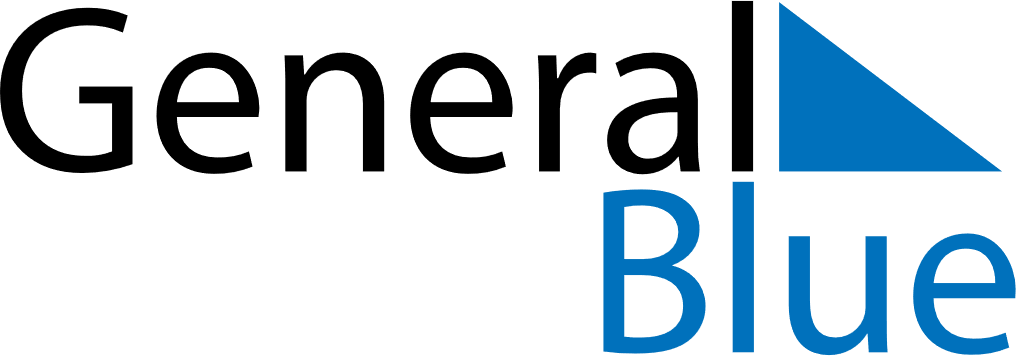 Quarter 4 of 2018United StatesQuarter 4 of 2018United StatesQuarter 4 of 2018United StatesQuarter 4 of 2018United StatesQuarter 4 of 2018United StatesQuarter 4 of 2018United StatesOctober 2018October 2018October 2018October 2018October 2018October 2018October 2018October 2018SundayMondayMondayTuesdayWednesdayThursdayFridaySaturday1123456788910111213141515161718192021222223242526272829293031November 2018November 2018November 2018November 2018November 2018November 2018November 2018November 2018SundayMondayMondayTuesdayWednesdayThursdayFridaySaturday1234556789101112121314151617181919202122232425262627282930December 2018December 2018December 2018December 2018December 2018December 2018December 2018December 2018SundayMondayMondayTuesdayWednesdayThursdayFridaySaturday12334567891010111213141516171718192021222324242526272829303131Oct 8: Columbus DayOct 31: HalloweenNov 11: Veterans DayNov 12: Veterans Day (substitute day)Nov 22: Thanksgiving DayNov 23: Day after Thanksgiving DayDec 24: Christmas EveDec 25: Christmas DayDec 31: New Year’s Eve